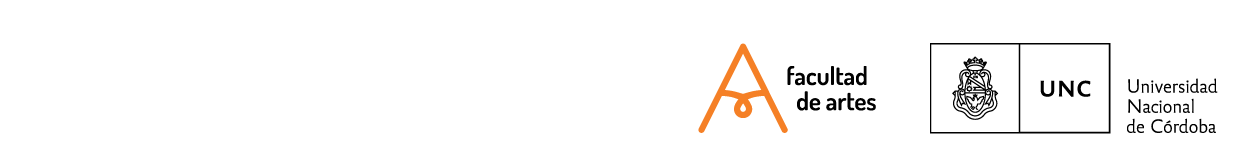 SOLICITUD DE EQUIVALENCIAS
Sra.DecanaFacultad de Artes (UNC)Me dirijo a Ud. y por su intermedio a quien corresponda, a los fines de solicitar que me reconozcan las asignaturas aprobadas que abajo detallo como equivalencias  de las asignaturas  que  consigno a continuación,  correspondientes a la carrera de:Lic/Prof/Téc…………………………………………………………………………………………………………………………………………………A los fines de cumplimentar con los requisitos establecidos en la normativa vigente, adjunto en archivo de formato pdf la siguiente documentación:Certificado analítico de estudios universitarios con indicación de calificaciones obtenidas, fecha de aprobación y constancia de aplazos; Programas oficiales de las asignaturas aprobadas cuya equivalencia se solicita,  legalizadas por la unidad académica de origen, incluido el programa del curso de nivelación, curso de ingreso o trayecto inicial si lo tuviera; En caso de no contar con la documentación certificada, asumo el compromiso de entregar dicha certificación cuando la situación sanitaria así lo permita, dando fin al trámite iniciado.Certificado de estudios secundarios o fotocopia autenticada;Certificado donde conste si he sido pasible de sanciones (adjuntar esto solo si proviene de otra universidad argentina)Asimismo, declaro aceptar que recibiré la notificación de lo resuelto a través de la dirección electrónica consignada en la presente solicitud.		Sin otro particular, saludo a Ud. atte.Firma ………………………………………………..………..  Aclaración …………………………………………………...…………………………………………..DNI: …………………………………………… Domicilio legal en Córdoba ……………………………………………………………………………………..Legajo/Matrícula ………………………………………..,,,,,…  Teléfono……………………...…………………………………………………………………...Correo electrónico…………………………………………………………………………………………………………………………………………………………….Fecha  recibido:                   	              	                                                                                                                                               	Número de expedienteDECLARO BAJO JURAMENTO que los datos consignados en la presente solicitud se ajustan estrictamente a la verdad y me comprometo a comunicar cualquier modificación en los mismos inmediatamente producida. Si incurriera en falsedad en esta declaración, acepto la sanción que me corresponda, además de la nulidad del trámite. 
Declaro que me comprometo a que en caso de constatarse alteración de información o falta de certificación, todas las actuaciones se declararán nulas.  Asignatura aprobadaAsignatura equivalente1234567